Translate these words:Read the text and decide if the sentences are True or False:When I was a child I had a friend called Michael. We were very similar. We loved the same  girls and we often fought for them. We thought that they will love the stronger one.  And they probably did, because I always lost and Michael was more popular than me.  One day we wore our best clothes and we fought again. And Michael won again. But we  fought in grass and our clothes got green. We washed  them, but our mums knew because they were green from the grass. We became friends again.His friend’s name was Michael.They often fought.Michael always won.They fought because they didn’t like each other.Girls didn’t like Michael.They washed the clothes but they were green.Their mothers didn’t know.Read this story:When I BE a child I HAVE a friend called Michael. We BE very similar. We  the same  girls and we often for them. We that they will love the stronger one.  And they probably did, because I always and Michael BE more popular than me.  One day we our best clothes and we again. And Michael again. But we  in grass and our clothes          . We them, but our mums because they BE green from the grass. We  friends again.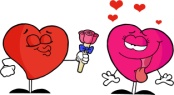 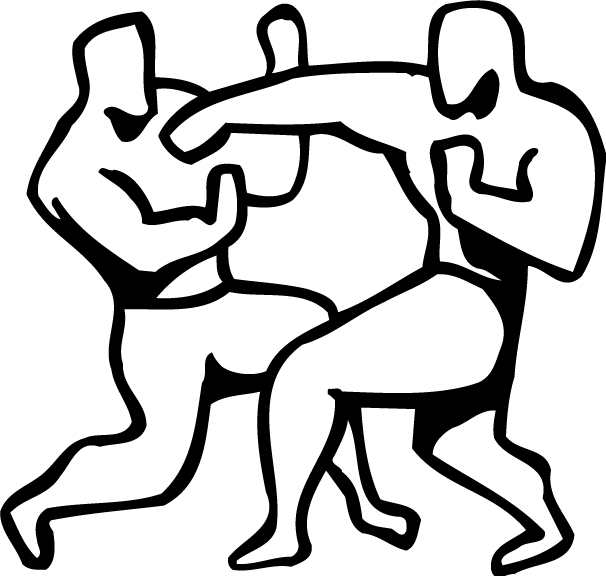 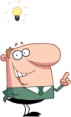 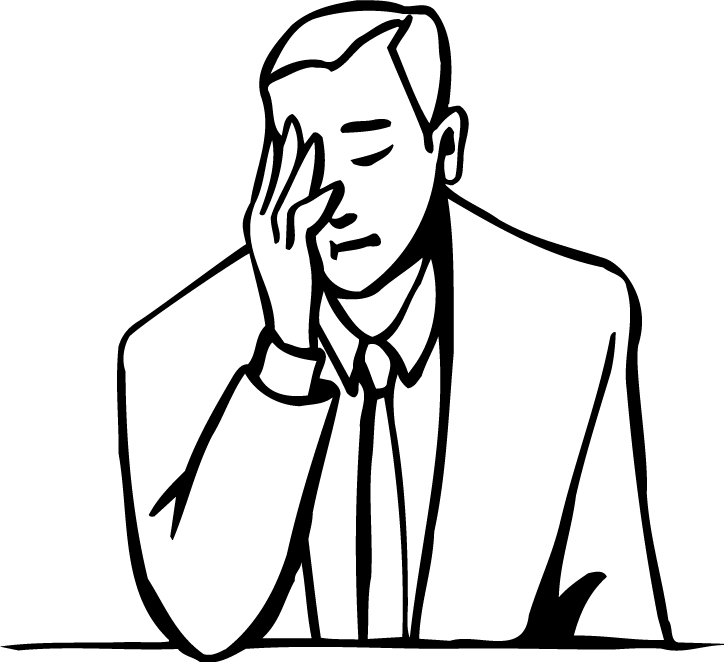 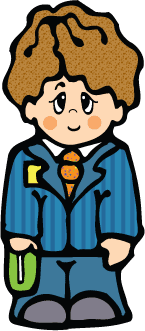 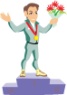 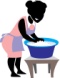 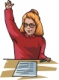 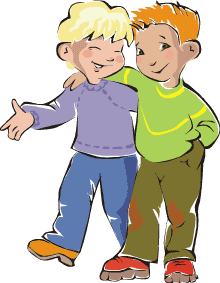 Crossword: Write the past tenses into the crosswordCLUES1. 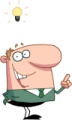 2.  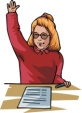 3.  4. 5.  6.  7. 8. 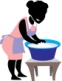 9. 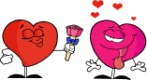 10. 11.  12. 13.Complete the text:When I _________ ____  child I had ______ friend called Michael. We _______ very similar. We loved ___  __________  girls and we often __________  _____  them. We __________  ____ they will love the __________ one.  And they probably did, because I always _______ and Michael was _____ popular ________ me.  One day we wore our best ___________  and we fought again. And Michael ________  again. But we  fought ____  ________ and our clothes got _______. We washed  _______, but our mums __________ because they were green ______ the grass. We became _________ again.CalledSimilarThe sameStrongerProbablyLose, lostMore popular Wear, woreAgainGrassGet, gotThan meWashclothesKnow, knewBecome, became1.2.3.4.5.Y6.7.8.9.10.11.12.13.